Agentura SC&C provedla ve dnech 3. – 6. února výzkum veřejného mínění na téma Sázky a loterie. Výzkum byl proveden metodou CAWI na vzorku 2 551 respondentů. Data byla zvážena tak, aby odpovídala reprezentativnímu rozložení populace ČR 18+.Z výsledků výzkumu vyplývá, že ¾ populace mají osobní zkušenost se sázením nebo účastí na loterijních hrách. Zhruba čtvrtina respondentů se pak sázení nebo loteriím věnuje častěji než několikrát do roka. Muži jsou v tomto ohledu významně aktivnější než ženy. Věk má naopak na sázení vliv jen minimální.Nejčastěji své štěstí zkoušejí obyvatelé velkých měst české části ČR ve věku 35 – 49 let. Zájem o sázky klesá s rostoucím vzděláním a to pak zejména se vzděláním vysokoškolským. Více než polovina uzavřených sázek je prováděna online (prostřednictvím PC i mobilních aplikací). Pouhá 3 % sázejících pak sázky uzavírá přímo v místě konání akce, na kterou sázejí.Nejčastěji se obyvatelé ČR věnují loteriím (58 %) a stíracím losům (56 %, zejména ženy). Muži se pak významně častěji věnují sázení na sportovní utkání. V nedávné volbě prezidenta republiky si vsadilo 14 % dotázaných.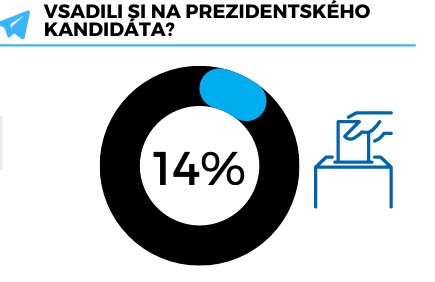 